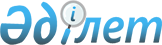 Об установлении ограничительных мероприятий на территории села Бабатай Каиндинского сельского округа
					
			Утративший силу
			
			
		
					Решение акима Каиндинского сельского округа Темирского района Актюбинской области от 7 июня 2019 года № 2. Зарегистрировано Департаментом юстиции Актюбинской области 10 июня 2019 года № 6244. Утратило силу решением акима Каиндинского сельского округа Темирского района Актюбинской области от 26 ноября 2020 года № 14
      Сноска. Утратило силу решением акима Каиндинского сельского округа Темирского района Актюбинской области от 26.11.2020 № 14 (вводится в действие со дня его первого официального опубликования).
      В соответствии со статьей 35 Закона Республики Казахстан от 23 января 2001 года "О местном государственном управлении и самоуправлении в Республике Казахстан", со статьей 10-1 Закона Республики Казахстан от 10 июля 2002 года "О ветеринарии" и на основании представления главного государственного ветеринарно-санитарного инспектора Темирской районной территориальной инспекции Комитета ветеринарного контроля и надзора Министерства сельского хозяйства Республики Казахстан от 10 апреля 2019 года за № 2-14-4/99 аким Каиндинского сельского округа РЕШИЛ:
      1. Установить ограничительные мероприятия на территории села Бабатай Каиндинского сельского округа в связи с выявлением заболевания бруцеллез среди крупного рогатого скота.
      2. Государственному учреждению "Аппарат акима Каиндинского сельского округа Темирского района Актюбинской области" в установленном законодательством порядке обеспечить:
      1) государственную регистрацию настоящего решения в Департаменте юстиции Актюбинской области;
      2) направление настоящего решения на официальное опубликование в периодических печатных изданиях и Эталонном контрольном банке нормативных правовых актов Республики Казахстан в электроном виде;
      3) размещение настоящего решения на интернет-ресурсе акимата Темирского района.
      3. Контроль за исполнением настоящего решения оставляю за собой.
      4. Настоящее решение вводится в действие со дня его первого официального опубликования.
					© 2012. РГП на ПХВ «Институт законодательства и правовой информации Республики Казахстан» Министерства юстиции Республики Казахстан
				
      Аким Каиндинского сельского округа 

Р. Рашев
